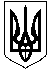 СМОЛІНСЬКА СЕЛИЩНА РАДАНОВОУКРАЇНСЬКОГО РАЙОНУ КІРОВОГРАДСЬКОЇ ОБЛАСТІВИКОНАВЧИЙ КОМІТЕТРІШЕННЯ24 лютого 2022 року							№ 35«Про внесення змін до складу комісії з питань захисту прав дитини виконавчого комітету Смолінської селищної ради,затвердження її персональногоскладу та Положення»З метою сприяння забезпеченню реалізації прав дитини на життя, охорону здоров'я, освіту, соціальний захист, сімейне виховання та всебічний розвиток, враховуючи Сімейний кодекс України, Цивільний кодекс України, відповідно до законів України:«Про органи і служби у справах дітей та спеціальні установи для дітей», «Про освіту», «Про соціальні послуги», «Про соціальну роботу з сім'ями, дітьми та молоддю»,постанови Кабінету Міністрів України від 24.09.2008 № 866 «Питання діяльності органів опіки та піклування, пов’язані із захистом прав дітей», керуючись статтею 34 Закону України «Про місцеве самоврядування в Україні», виконавчий комітет Смолінської селищної радиВ И Р І Ш И В:1. Внести зміни до складу комісії з питань захисту прав дитини виконавчого Смолінської селищної ради.2. Затвердити персональний склад комісії з питань захисту прав дитини виконавчого комітету Смолінської селищної ради (Додаток 1) та Положення про комісію з питань захисту прав дитини виконавчого комітету Смолінської селищної ради (Додаток 2).3. Копію цього рішення направити зацікавленим особам.4. Контроль за виконанням цього рішення покласти на начальника Служби у справах дітей Смолінської селищної ради Охріменка Д.Ю.Селищний голова 								Микола МАЗУРА Додаток 1 ЗАТВЕРДЖЕНО:Рішення виконавчого комітету Смолінської селищної ради №35 від 24.02.2022СКЛАДкомісії з питань захисту прав дитини виконавчого комітетуСмолінської селищної радиДодаток 2 ЗАТВЕРДЖЕНО:Рішення виконавчого комітетуСмолінської селищної ради № 35 від 24.02.2022ПОЛОЖЕННЯпро комісію з питань захисту прав дитини виконавчого комітетуСмолінської селищної ради1. Комісія з питань захисту прав дитини виконавчого комітету Смолінської селищної ради (далі - Комісія) є консультативно-дорадчим органом, що утворюється виконавчим комітетом селищної ради.2. Комісія у своїй діяльності керується Конституцією України, Сімейним і Цивільним кодексами України, законами України «Про місцеве самоврядування в Україні» , «Про охорону дитинства», «Про забезпечення організаційно-правових умов соціального захисту дітей-сиріт та дітей, позбавлених батьківського піклування» , «Про органи і служби у справах дітей та спеціальні установи для дітей», «Про освіту»,«Про соціальні послуги», «Про соціальну роботу з сім'ями, дітьми та молоддю» , Конвенцією ООН про права дитини, актами Президента України та Кабінету Міністрів України, іншими нормативно-правовими актами, а також положенням про неї,3. Основним завданням комісії є сприяння забезпеченню реалізації прав дитини на життя, охорону здоров'я, освіту, соціальний захист, сімейне виховання та всебічний розвиток.4. Комісія відповідно до покладених на неї завдань:1) розглядає та подає пропозиції до індивідуального плану соціального захисту дитини, яка перебуває у складних життєвих обставинах, дитини-сироти та дитини, позбавленої батьківського піклування, який складається за формою, затвердженою Мінсоцполітики, а також визначає перелік суб’єктів соціальної роботи з сім’ями, дітьми та молоддю (далі - суб’єкти соціальної роботи), що беруть участь у виконанні такого плану, контролює виконання його пунктів суб’єктами відповідно до їх компетенції;2) розглядає питання, у тому числі спірні, які потребують колегіального вирішення, зокрема: реєстрація народження дитини, батьки якої невідомі;надання дозволу бабі, діду, іншим родичам дитини забрати її з пологового будинку або іншого закладу охорони здоров'я, якщо цього не зробили батьки дитини;позбавлення та поновлення батьківських прав;вирішення спорів між батьками щодо визначення або зміни прізвища та імені дитини;вирішення спорів між батьками щодо визначення місця проживання дитини;участь одного з батьків у вихованні дитини;побачення з дитиною матері, батька, які позбавлені батьківських прав;визначення форми влаштування дитини-сироти та дитини, позбавленої батьківського піклування;встановлення і припинення опіки, піклування;утримання і виховання дітей у сім'ях опікунів, піклувальників, прийомних сім'ях, дитячих будинках сімейного типу та виконання покладених на них обов'язків;збереження майна, право власності, на яке або право користування яким мають дітисироти та діти, позбавлені батьківського піклування;розгляд звернень дітей щодо неналежного виконання батьками, опікунами,піклувальниками обов'язків з виховання або щодо зловживання ними своїми правами;інші питання, пов'язані із захистом прав дітей;3) розглядає підготовлені суб’єктами соціальної роботи матеріали про стан сім’ї, яка перебуває у складних життєвих обставинах, у тому числі сім’ї, в якій існує ризик відібрання дитини чи дитина вже відібрана у батьків без позбавлення їх батьківських прав, сім’ї, діти з якої влаштовуються до навчального закладу на стаціонарне перебування за заявою батьків, та приймає рішення про взяття під соціальний супровід сімей, в яких порушуються права дитини (завершення або продовження у разі необхідності строку соціального супроводу);направляє у разі потреби батьків, які неналежно виконують батьківські обов’язки, для проходження індивідуальних корекційних програм до суб’єктів соціальної роботи, які відповідно до компетенції розробляють та впроваджують такі програми.5. Комісія має право:одержувати в установленому законодавством порядку необхідну для її діяльності інформацію від органів виконавчої влади, органів місцевого самоврядування, підприємств, установ та організацій;подавати пропозиції щодо вжиття заходів до посадових осіб у разі недотримання ними законодавства про захист прав дітей, дітей-сиріт та дітей, позбавлених батьківського піклування;утворювати робочі групи, залучати до них представників органів виконавчої влади,органів місцевого самоврядування, громадських організацій (за згодою) для підготовки пропозицій з питань, які розглядає комісія;залучати до розв'язання актуальних проблем дітей благодійні, громадські організації,суб'єкти підприємницької діяльності (за згодою).6. Комісію очолює голова Смолінської селищної ради.Голова комісії має заступника.7. До складу комісії на громадських засадах входять керівники, та службові особи структурних підрозділів виконкому селищної ради.8. Основною організаційною формою діяльності комісії є її засідання, які проводяться у разі потреби, але не рідше ніж один раз на місяць.Засідання комісії є правоможним, якщо на ньому присутні не менш як дві третини загальної кількості її членів.До участі у засіданнях комісії можуть запрошуватися представники підприємств, установ, організацій та громадяни, які беруть безпосередню участь у вирішенні долі конкретної дитини, з правом дорадчого голосу.9. Комісія у межах своєї компетенції приймає рішення, організовує їх виконання.10. Рішення комісії приймається відкритим голосуванням простою більшістю голосів членів комісії, присутніх на засіданні. У разі рівного розподілу голосів вирішальним є голос голови комісії.11. Окрема думка члена комісії, який голосував проти прийняття рішення, викладається в письмовій формі і додається до рішення комісії.12. Голова, його заступник, секретар та члени комісії беруть участь у її роботі на громадських засадах.13. Організаційне забезпечення діяльності комісії здійснюється службою у справах дітей виконавчого комітету Смолінської селищної ради;Положення про комісію з питань захисту прав дитини виконавчого комітетуСмолінської селищної ради розроблено службою у справах дітей виконавчого комітету Смолінської селищної ради.1. Мазура Микола МиколайовичГолова комісії, голова Смолінської селищної ради2.Охріменко Дмитро ЮрійовичЗаступник голови комісії, начальник служби в справах дітей3.Мазура Наталія МиколаївнаСекретар комісії, фахівець служби у справах дітейЧЛЕНИ КОМІСІЇ4. Майстренко Олександра ПавлівнаНачальник відділу освіти, культури, молоді та спору Смолінської селищної ради5. Жамкова Ольга МихайлівнаВ.о. начальника відділу надання соціальних послуг селищної ради6. Ревенко Олена ІванівнаГоловний бухгалтер відділу соціального захисту, соціального забезпечення та охорони здоров’я селищної ради7. Сорока Олександра ІванівнаСпеціаліст І категорії, діловод селищної ради8. Миронова Наталія ВасилівнаПсихолог Смолінського НВО9. Бондаренко Оксана ГригорівнаФахівець з соціальної роботи відділу соціального захисту, соціального забезпечення та охорони здоров’я селищної ради10. Бойко Юлія Олександрівнаспеціаліст ІІ категорії з питань реєстрації/зняття з реєстрації фізичних оосіб11.Гетманець Валентина ОлександрівнаСекретар виконавчого комітету Смолінської селищної ради11.За згодою Поліцейський офіцер громади